Муниципальное образование 
городской округ город Торжок Тверской областиТоржокская городская ДумаР Е Ш Е Н И Е07.06.2023											  № 205Об утверждении перечня государственного имущества Тверской области, предлагаемого к передаче из государственной собственности Тверской области в муниципальную собственность муниципального образования городской округ город Торжок Тверской областиВ соответствии счастью 11 статьи 154 Федерального закона от 22.08.2004
№ 122-ФЗ «О внесении изменений в законодательные акты Российской Федерации и признании утратившими силу некоторых законодательных актов Российской Федерации в связи с принятием Федеральных законов «О внесении изменений и дополнений в Федеральный закон «Об общих принципах 
организации законодательных (представительных) и исполнительных органов государственной власти субъектов Российской Федерации» и 
«Об общих принципах организации местного самоуправления в Российской Федерации»,статьей 50Федерального закона от 06.10.2003 № 131-ФЗ 
«Об общих принципах организации местного самоуправления в 
Российской Федерации», Постановлением Правительства Российской Федерации от 13.06.2006 № 374 «О перечнях документов, необходимых для принятия решения о передаче имущества из федеральной собственности в собственность субъекта Российской Федерации или муниципальную собственность, из собственности субъекта Российской Федерации в федеральную собственность или муниципальную собственность, из муниципальной собственности в федеральную собственность или собственность субъекта Российской Федерации», руководствуясь Уставом муниципального образования городской округ город Торжок Тверской области, подпунктом 7.2.6. пункта 7.2. Положения о порядке управления и распоряжения имуществом, находящимся в собственности муниципального образования город Торжок, утвержденного решением Торжокской городской Думы от 19.12.2013 № 219 (в редакции решений Торжокской городской Думы от 26.03.2014№ 235, от 18.12.2014 № 284, от 18.05.2017№ 84, от 03.09.2020 № 297 и от 20.10.2020 № 8), на основании обращения ГБУК ТОУНБ 
им. А.М. Горького от 24.03.2023 года № 03/01-28/105, Торжокская городская Дума 
р е ш и л а:Утвердить прилагаемый перечень государственного имущества Тверской области, предлагаемого к передаче из государственной собственности Тверской области в муниципальную собственность муниципального образования городской округ город Торжок Тверской области (далее – Перечень).Муниципальному бюджетному учреждению города Торжка «Централизованная система библиотечного и архивного дела» (Горенкова А.И.) обеспечить в установленном действующим законодательством Российской Федерации порядке направление в адрес Государственного бюджетного учреждения культуры Тверской области «Тверская Ордена «Знак Почета» областная универсальная научная библиотека им. А.М. Горького» (ГБУК ТОУНБ им. А.М. Горького) предложения о безвозмездной передаче и осуществление юридически значимых действий по передаче из государственной собственности Тверской области в муниципальную собственность муниципального образования городской округ город Торжок Тверской области имущества согласно утвержденному настоящим Решением перечню, в целях его последующего закрепления в установленном порядке за муниципальным бюджетным учреждением города Торжка «Централизованная система библиотечного и архивного дела».Настоящее Решение вступает в силу со дня его подписания и подлежит размещению в свободном доступе на официальных сайтах администрации города Торжка и Торжокской городской Думы в информационно-телекоммуникационной сети Интернет.Председатель Торжокской городской Думы       			        С.А. ДорогушУтвержденрешением Торжокской городской Думыот 07.06.2023 № 205ПЕРЕЧЕНЬгосударственного имущества Тверской области, предлагаемого к передаче из государственной собственности Тверской области в муниципальную собственность муниципального образования городской округ город Торжок Тверской области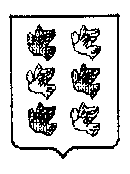 № п/пНаименованиеКоличествоЦена 1 экз., с НДСОбщая стоимость всех экз., с НДС1Православная энциклопедия т.6441000,004 000,002Православная энциклопедия т.6541500,006 000,003Православная энциклопедия т.6641500,006 000,004Книга Головкин А.Н. Собрание сочинений т.221290,322580,645Книга Калашников Г.В., Лавренов В.И. Государственные символы российской Федерации и официальные символы Тверской области 23897,320 637,906Книга Лагздынь Г. Тематические азбуки107157150,00ИТОГО4746368,54